         Lions – PE – Tag Rugby      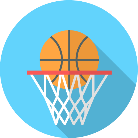 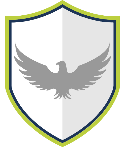 Words to know and spell (Tier 2 Vocabulary)Words to know and spell (Tier 2 Vocabulary)Words to know and spell (Tier 2 Vocabulary)DefendReceiveMarkTagTryDodgeOpponent ScoreBallTag BeltOnsideOffside Words to understand and spell  (Tier 3 Vocabulary)Words to understand and spell  (Tier 3 Vocabulary)InterceptionCatching a pass made by an opposing player. Possession When a team has the ball they are in possessionMarkingWhen a player defends an opponent.Try LineThe line behind which a player must place the ball in order to score a try. TryThe unit of scoring in rugby. TagWhen a player pulls the tag of the opposition who is in possession of the ball. 